The family of Mr. Michael Rogers has set up a scholarship fund honoring his dedication to Dillon County Schools over the past 28 years. This scholarship will be awarded to an individual from one of Dillon County’s public high schools. The applicant must be a high school senior who exhibits the same characteristics that made Coach Rogers an intricate part of our area: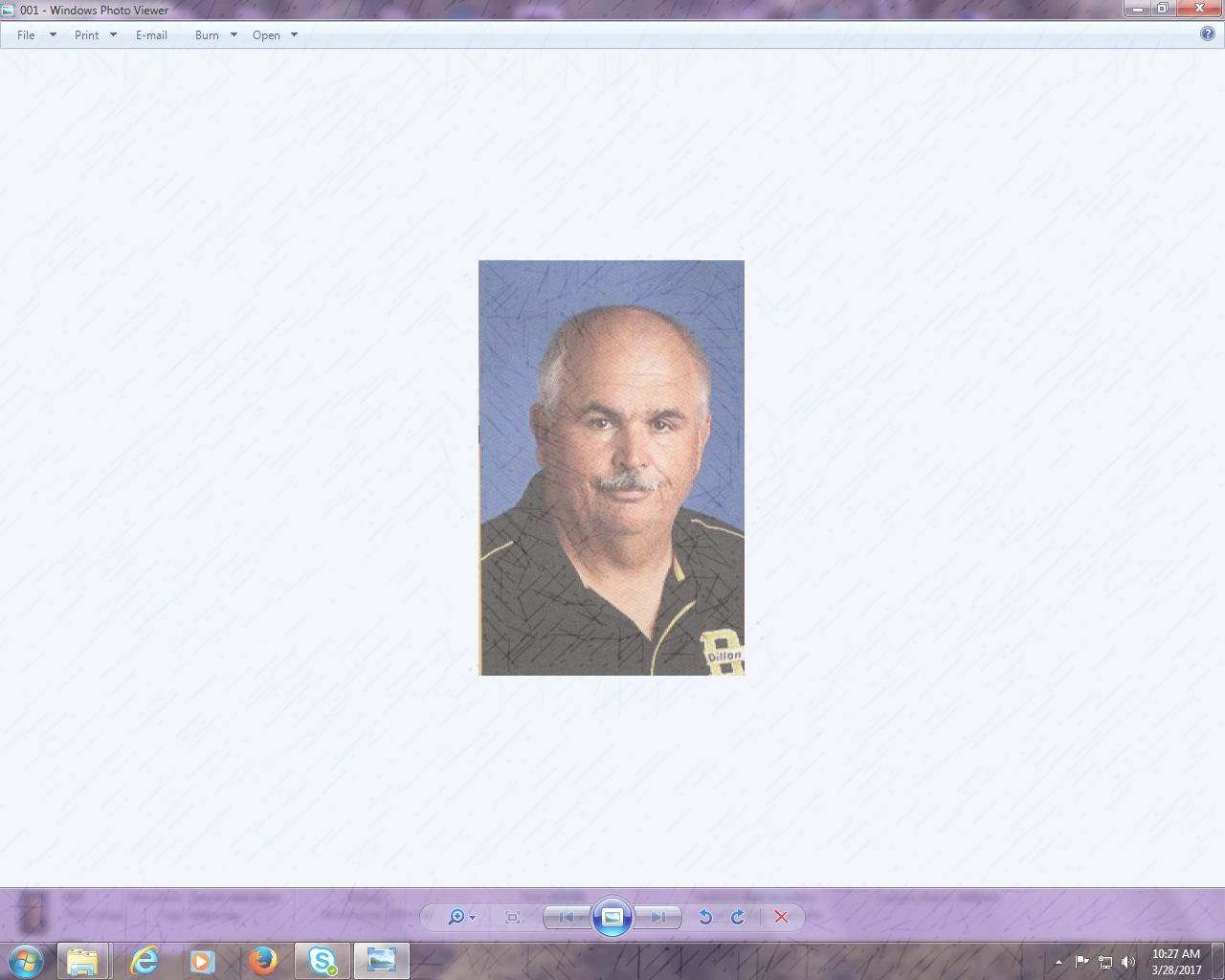 a) proven leadership skills b) strong academic achievement c) admirable personal character.         The recipient will be selected by a committee based on the above three components.  Contributions to this scholarship fund, may be made to:               The Coach Michael Rogers Memorial Scholarship             First Citizens Bank              Highway 301              First Citizens Bank              Dillon, SC